Cubist Emotion Painting Reflection SheetDate: ___________________________ Name: _______________________________________________What emotion does your painting convey?  _______________________________________________How did you create the emotion? Explain how you created the emotion in the following areas:FACE: __________________________________________________________________________________________________________________________________________________________________________________________BODY: __________________________________________________________________________________________________________________________________________________________________________________________BACKGROUND: _______________________________________________________________________________________________________________________________________________________________________________What colour(s) did you use? ________________________________________________________________Why did you use these/those colour(s)? ____________________________________________________________________________________________________________________________________________________________________________________________________________________________________________________What is Cubism? ______________________________________________________________________________________________________________________________________________________________________________Where did you use Cubism in your painting? Does Cubism help to convey the emotion you intended to portray? Explain. ________________________________________________________________________________________________________________________________________________________________________________________________________________________________________________________________________________________________________________________________________________________________________________________________________________________________________________________________________________________________________________________________________________________________________________________________________________________________________________________________________________________________________________________________________________________________________________________________________What is the most successful aspect of your painting? Why? ________________________________________________________________________________________________________________________________________________________________________________________________________________________________________________________________________________________________________________________________________________________________________________________________________________________________________________________________________________________________________________________________________________________________________________________________________________________________________________________________________________________________________________________________________________________________________________________________________If you can change some aspect of your painting, what would it be and why?________________________________________________________________________________________________________________________________________________________________________________________________________________________________________________________________________________________________________________________________________________________________________________________________________________________________________________________________________________________________________________________________________________________________________________________________________________________________________________________________________________________________________________________________________________________________________________________________________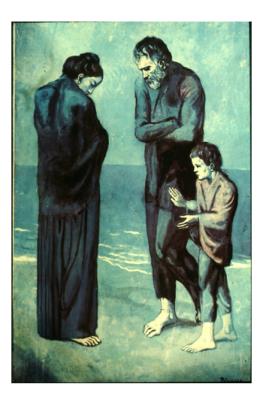 After the death of a close friend, Picasso began to show what he was feeling in his paintings.“The Tragedy”, 1903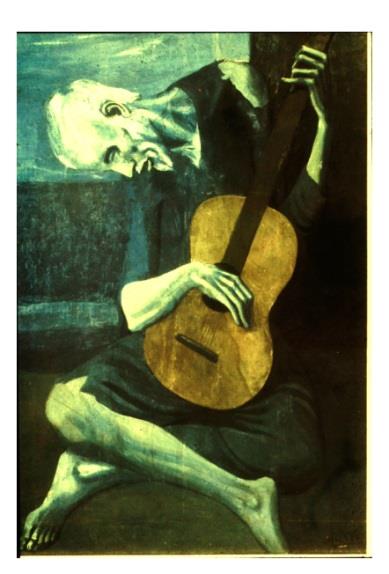 How do you think Picasso showed what he was feeling at this time in his life?“Old Guitarist”, 1904